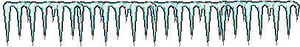 «ОСТОРОЖНО! СОСУЛЬКИ»Солнышко, которое зимой светило, но совсем не грело, начинает постепенно растапливать снег и лед. В это время большую опасность представляют сосульки на крышах домов, потому что они временами падают.Угадать тот самый момент, когда сосулька решит, что висеть ей уже надоело, совершенно невозможно. И если Вы думаете, что ледяная сосулька не может причинить большой вред, то очень сильно ошибаетесь.При наступлении теплых дней гроздья сосулек бывают развешены по крышам и балконам, на крышах образуются ледяные глыбы, наледи и снег. Все это может скатиться с крыши и нанести серьезные травмы человеку. Помните, в это время приходит опасность, имя которой – травматизм.БУДЬТЕ ВНИМАТЕЛЬНЫ!СОСУЛЬКА ХРУПКА И МОЖЕТ УПАСТЬ ВАМ НА ГОЛОВУ!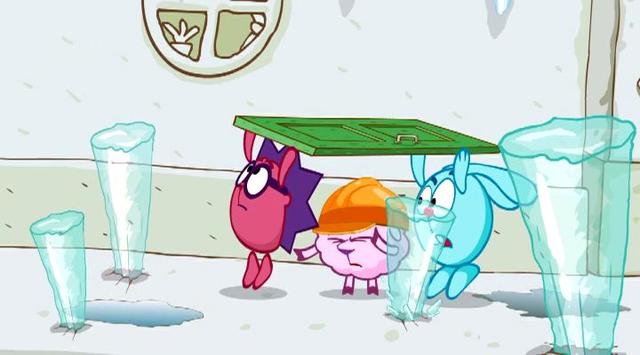 ПРЕДУПРЕДИТЕ ТРАВМАТИЗМ!•Будьте внимательнее на улице!•Увидев сосульки на крыше, перейдите на другую сторону, где их нет.• Не стойте под балконом, где висят сосульки.• Помните об опасности от падения сосулек.• Обходите стороной места, обнесенные предупредительной лентой.• Не ходите под опасными карнизами.• Если услышите шум сверху, ускорьте шаг.• Не ходите по улице в наушниках, вы не услышите шума падающих с крыши снега и сосулек. • Не подходите к домам со скатными крышами.• Избегайте нахождения вблизи линий электропередачи, карнизов зданий и других объектов, с которых возможен сход снега и падение сосулек. ЧТО ДЕЛАТЬ, ЕСЛИ ВЫ СТАЛИ ЖЕРТВОЙ УПАВШЕЙ СОСУЛЬКИ ?Вызовите скорую помощь и  полицию. Медики осмотрят рану и окажут первую помощь. Полицейские осмотрят и оградят опасное место. В травматологическом кабинете возьмите справку и, если необходимо, направление в больницу. БЕРЕГИТЕ СВОЮ ЖИЗНЬ И ЖИЗНЬ СВОИХ ДЕТЕЙ!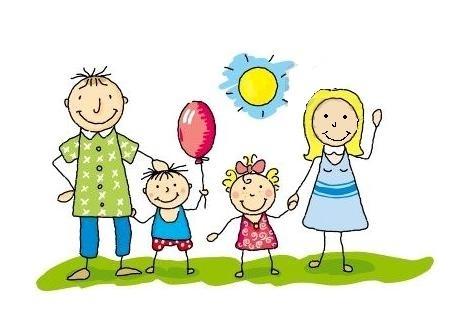 